Алло, мы ищем таланты14 сентября в актовом зале колледжа прошел конкурс «Алло, мы ищем таланты», в котором приняли участие 21 человек, из них 9 человек студенты 1 курсов. Мы думаем, что это только начало среди первокурсников и продолжим искать талантливых ребят.	В конкурсе было 4 номинации: вокал, вокал+гитара, хореография и литературное творчество.	В номинации: вокал. I место Кузнецов Денис, группа Тм – 11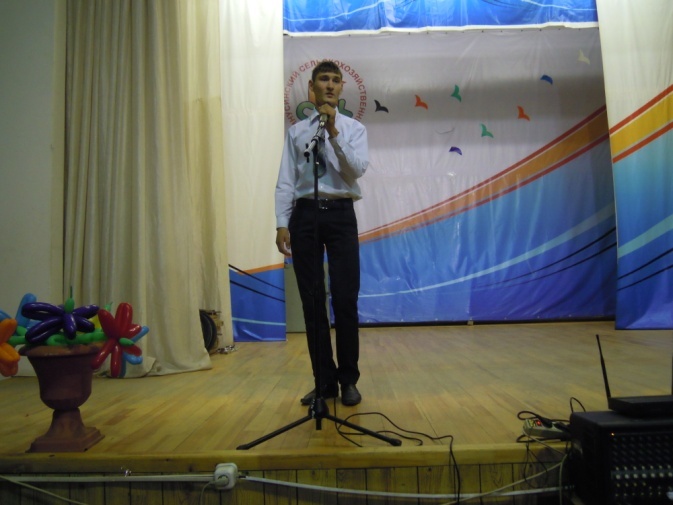 II место Королева Кристина, группа О – 1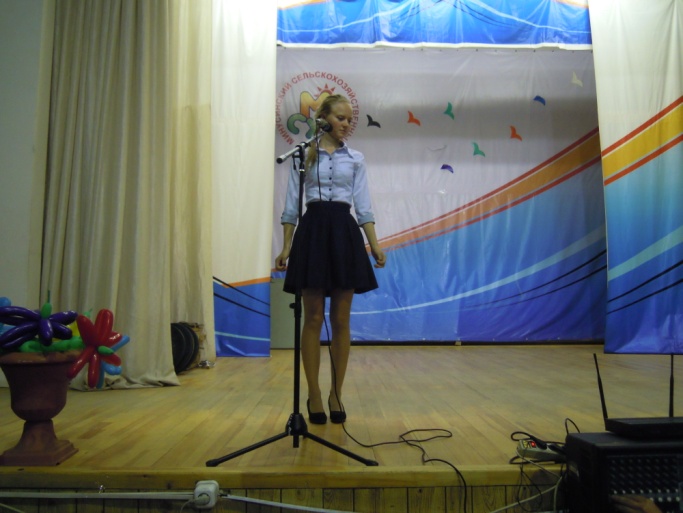 III место Челядинова Лидия, группа П – 15-1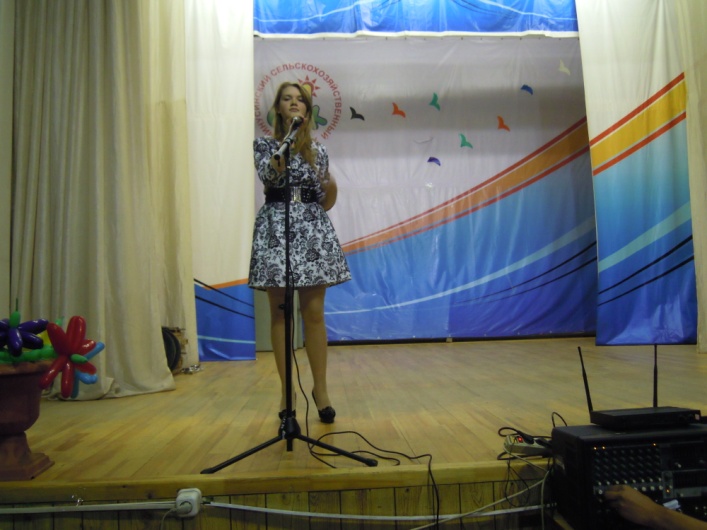 В номинации: вокал+гитара.I место Никулина Валерия, группа Тк – 31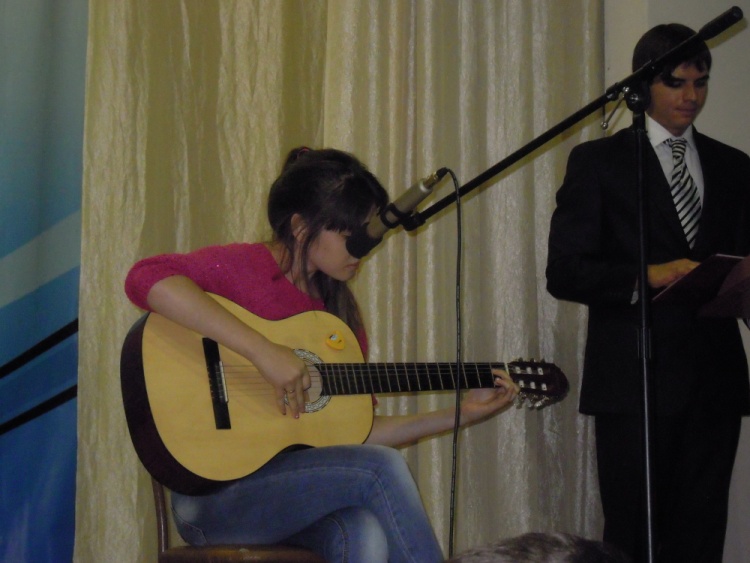 II место Ковалев Вадим, группа Э – 21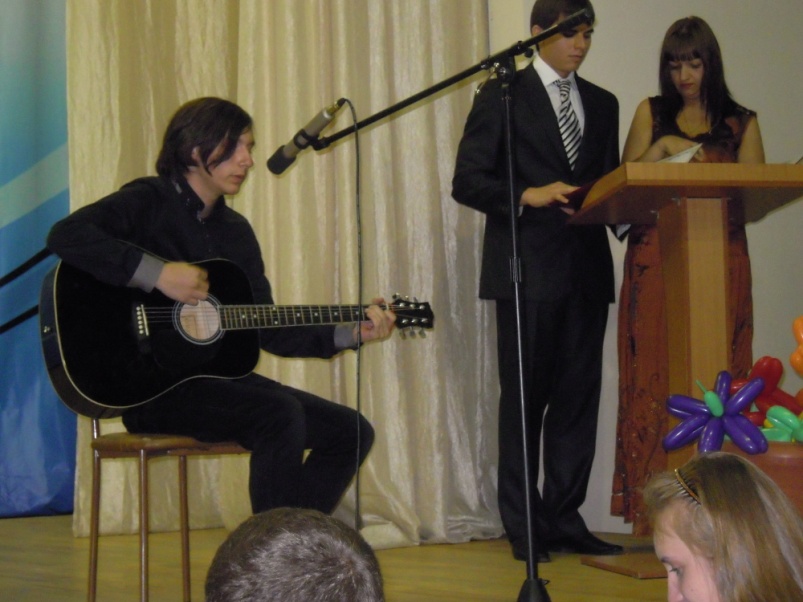 III место Гераськин Роман, группа О – 21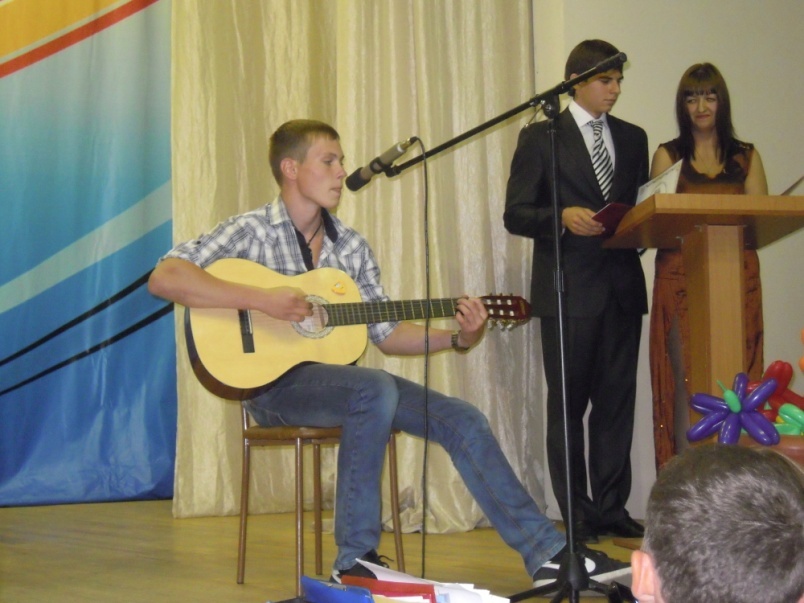 В номинации: хореография.I место Волченко Светлана, Кульмина Алена и Ожигова Кристина, группа Пк – 14-3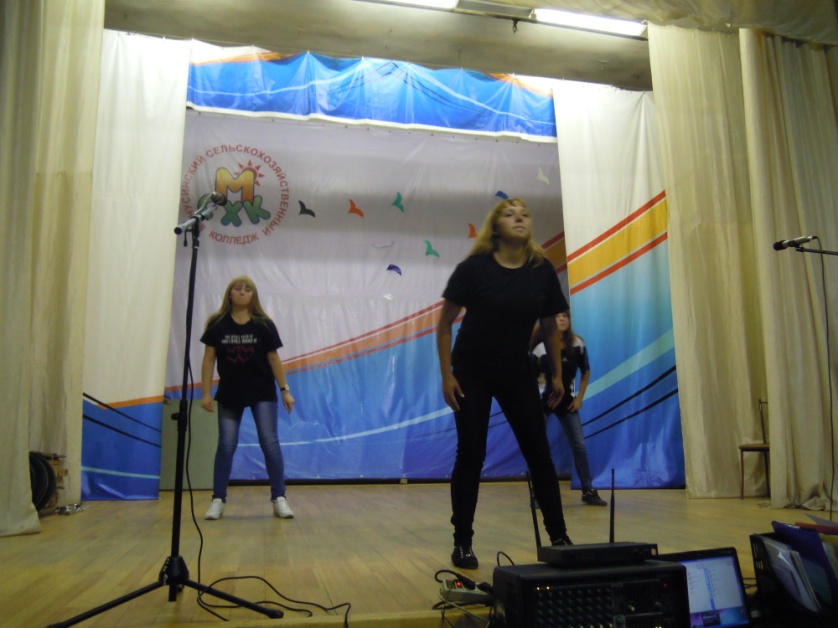 II место Никитчук Кристина и Новикова Виктория, группа О – 3 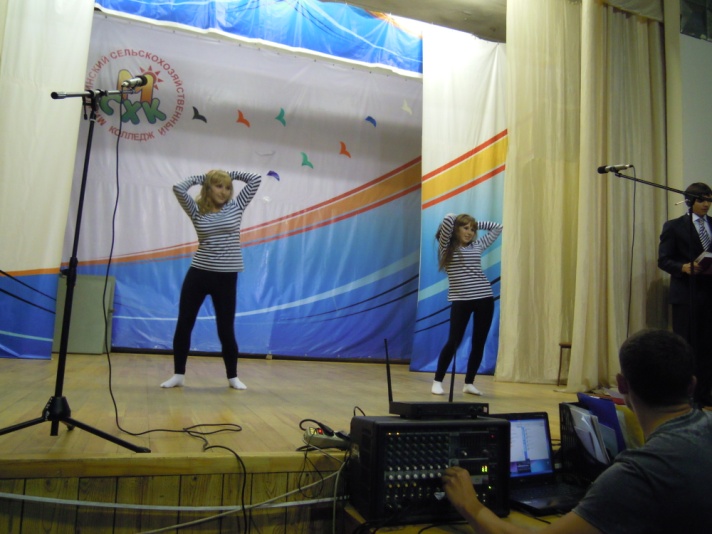 III место Лямина Милена и Динер Екатерина, группа Тм – 11 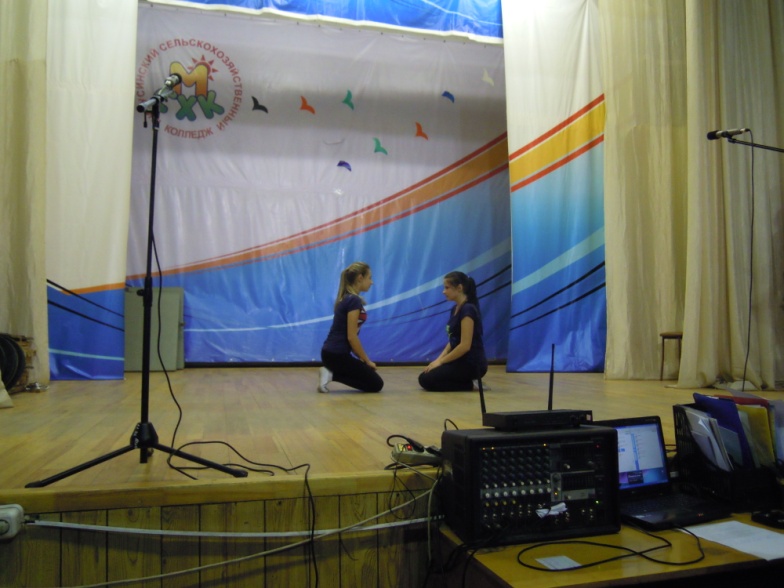 В номинации: литературное творчество.I место Зайцева Ирина, группа Тк – 21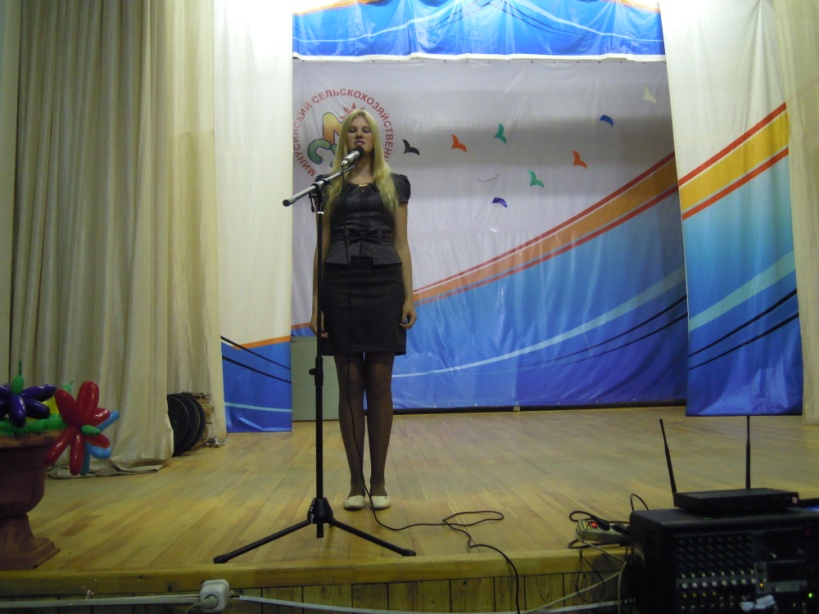 II место Спирина Алена, группа С – 21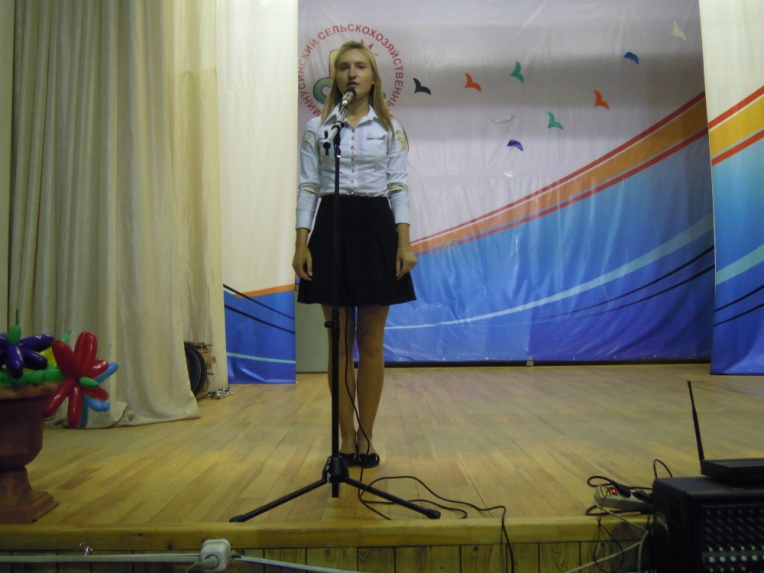 III место Ковалев Вадим, группа Э – 21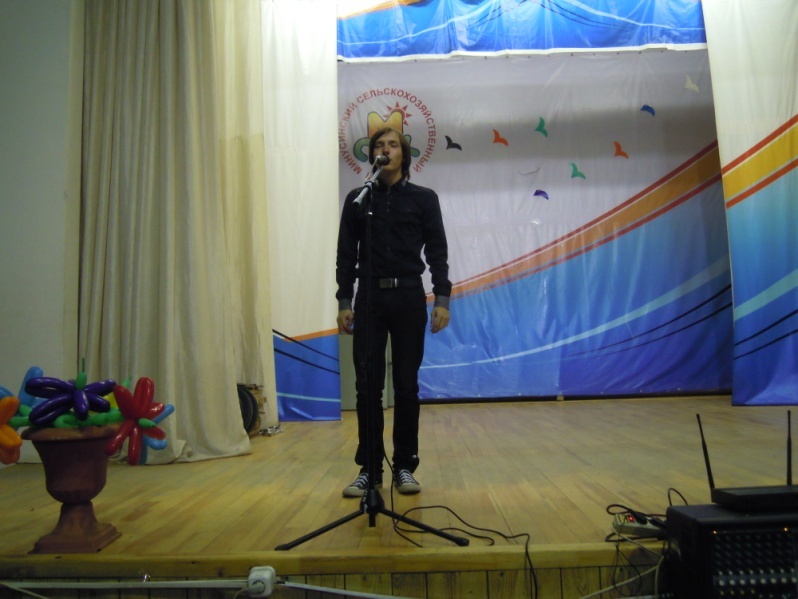 